III Microfutsal World Cup23-29.09.2017 Lloret-de-Mar, CataloniaUNION EUROPEA DE FUTSAL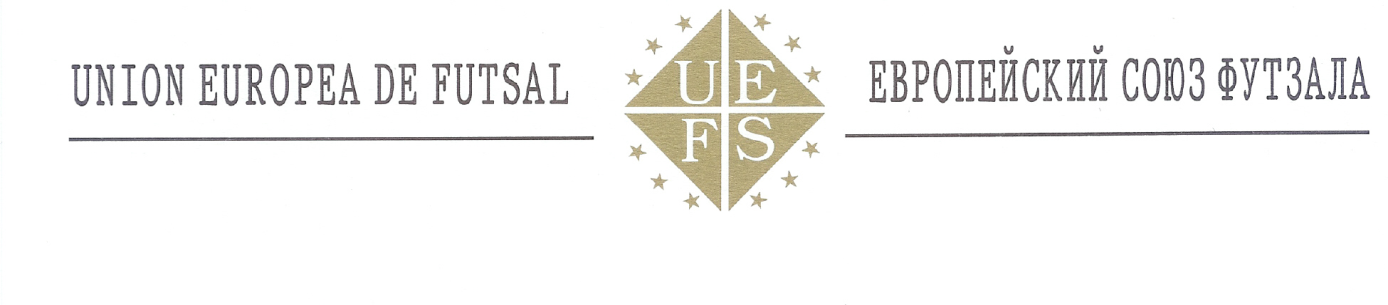 ЕВРОПЕЙСКИЙ СОЮЗ ФУТЗАЛА GROUP “A”GROUP “B”GROUP “C”GROUP “D”TANDEMRUSSIALipino ZilinaSLOVAKIAAVIAZAVODBELARUSRAPID BEERNEMBELGIUMFutsal ZlínCZECHBLACK PANTHERSFRANCEZAPORIZHIA ISRAELJUNIOR SumyUKRAINELLORET ESPORTIV CATALUÑARAPID SUBSBELGIUMGONDURASGONDURASGAMBIAGAMBIADateTimeMatchMatchGr.Result23.09.10:00TANDEM ─ LLORET ESPORTIVTANDEM ─ LLORET ESPORTIV10:00AVIAZAVOD ─ ZAPORIZHIAAVIAZAVOD ─ ZAPORIZHIA11:30Lipino Zilina ─ Black PanthersLipino Zilina ─ Black Panthers11:30RAPID BEERNEM ─ JUNIOR SumyRAPID BEERNEM ─ JUNIOR Sumy25.09.11:30RAPID SUBS ─ Black Panthers RAPID SUBS ─ Black Panthers 11:30JUNIOR Sumy ─ GAMBIAJUNIOR Sumy ─ GAMBIA15:00GONDURAS ─ AVIAZAVODGONDURAS ─ AVIAZAVOD15:00GONDURAS ─ ZAPORIZHIAGONDURAS ─ ZAPORIZHIA21:00LLORET ESPORTIV ─ Futsal ZlínLLORET ESPORTIV ─ Futsal Zlín26.09.10:00Lipino Zilina ─ RAPID SUBSLipino Zilina ─ RAPID SUBS10:00Match for 5-12 places Match for 5-12 places 11:30RAPID BEERNEM ─ GAMBIA RAPID BEERNEM ─ GAMBIA 11:30TANDEM ─ Futsal ZlínTANDEM ─ Futsal Zlín27.09.11:30A1─B2 (I)A1─B2 (I)¼ of 11:30B1─A2 (II)B1─A2 (II)final15:00C1─D2 (III)C1─D2 (III)15:00D1─C2 (IV)D1─C2 (IV)28.09.10:00½ of final I ─ IV½ of final I ─ IV10:00½ of final II ─ III½ of final II ─ III11:30Match for 5-12 placesMatch for 5-12 places12:30Final Final 29.09.11:30-13:00Matches11:30-13:00for 15:00-17:005-12 places